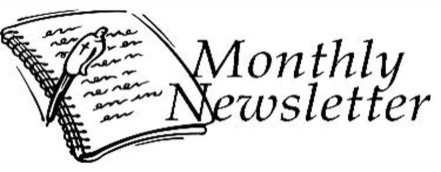 July 2017NEW HOPE LUTHERAN CHURCH                                                                                       685 W. State Rd. 70                                                                                      P. O. Box 7											                    Grantsburg, WI 54840													 Dr. Emory L. Johnson, Pastor							                                          Church Office: 715-463-5700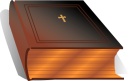                                                                                                                                                                             Fax: 715-463-5770                                                                                                                                                    Secretary Email:    info@newhopelutheranchurch.org                                                                                                                                              Website: newhopelutheranchurch.orghttps://www.facebook.com/grantsburgnewhopelutheranchurch/                                  NEW HOPE LUTHERAN CHURCH UPDATEJuly 2017To the New Hope Lutheran Congregation:On Vacation~ Pastor Emory will be on vacation beginning July 3 through July 24.  If an emergency should arise he can be reached by contacting the church office.Summer Hours~ beginning July 3rd the church office will go to Summer Hours which will be Wednesday- Friday 10 am-4pm. The church email will be checked often during non-office hours as well as phone messages.Top of FormThank you to VBS Volunteers and Children.Thank you to all the parents and New Hope Volunteers who helped with Vacation Bible School this week.  Thank you to the teachers, those in charge of crafts and recreation, and those who brought snacks and assisted in the kitchen.  It was a great success with 67 children in attendance.  You are a blessing to us.  Food Shelf Month ~ August is New Hope’s month to volunteer at the Grantsburg Food Shelf.  On Tuesdays we need ONE volunteer, and each Thursday we need TWO volunteers.  The time to be at the Food Shelf is 9:15.  The first and third Wednesday is the truck delivery day and we are in need of some help unloading (this would require HEAVY lifting). A sign up sheet will be in the sanctuary toward the end of the month.DivorceCare~     This 14 week series will be held Mondays from 6:00 to 8:00 pm. DivorceCare is a weekly video seminar series and support group for people who are separated or divorced. This 14-week program is produced by top experts in grief and recovery. Videos are combined with support group discussions of the materials presented each evening and cover the topics of facing anger, depression and loneliness, new relationships, financial survival, forgiveness, reconciliation and moving on. The small groups are led by those who have experienced and moved through this difficult life experience and seek to help restore hope through this Christ-centered ministry. If you are interested in attending the sessions or would like more information please call Kobi Phillipps  at (715) 431-0187 or email the church office:info@newhopelutheranchurch.org.  Walk-ins are welcomeTuesday Bible Studies~ This Study group is meeting on Tuesdays at 7 pm (in the Sunday School room). Prayer Shawls ~ If you know someone who could use a prayer shawl, please contact Sylvia Hanson. Those of you who are making prayer shawls can put them in the totes in the storage room.  God bless all of you for making these prayer shawls.  They give much hope and love to each receiver.Men’s Bible Study- Book of Hebrews~ An interesting study, filled with action and adventure so relevant to finding peace and direction in our turbulent times, led by Dr. Ken Hyatt, is being presented on the book of Hebrews. This study is offered Wednesday mornings at 6:30 am at the coffee shop “Harpers Hangout”Bible Study Galatians Please join us for an in depth study of the book of Galatians. Paul's letter to the Galatians was addressed to a group of churches in Galatia a region of modern day Turkey. Have you ever wondered:  Why is Galatians so important?  Why does Paul seem so angry with these churches? What is the big idea of this book?  How do I apply this in my life?  Please join us as we study to find answers to these questions and more.  This study meets at Tammy and Gene Blomberg's home, 13350 North Rd., Grantsburg, on the second and fourth Sunday's at 7:00 pm Quilting is starting again. Come join us on Wednesdays at 9 am for fellowship and quilting. Everyone is welcome--sewing is NOT required to help!The next Council meeting is Thursday, July 13 at 7:30pm.  Anyone is welcome to attend or bring issues to a Council member to be addressed.Our church family is filled with many talented and generous people!  I’d like to thank everyone for volunteering their time and expertise in various areas, both large and small.   We have had an exciting year and are growing. The Ministry accomplished here could not be done without the generosity of everyone involved.  God has truly blessed us at New Hope.Casey CortyNHLC SecretaryThy word is a lamp unto my feet and a light unto my path.  Psalm 119:105262728  2930311Funeral Services for Bruce Nolan2 pm Visitation at 1 pm23456         78Worship Service:9:30 amFollowed bycoffee and fellowshipAdult Bible Study :11:15-11:45 amDivorceCare6-8 pmMen’s Bible Study:6:30 am Quilting 9amPrayer meeting: 2 pm9101112131415Worship Service:9:30 amFollowed bycoffee and fellowshipAdult Bible Study :11:15-11:45 amDivorceCare6-8 pmMen’s Bible Study:6:30 am Quilting 9amPrayer meeting: 2 pmCouncil Meetings beginning at 6:30 pm16171819202122Worship Service:9:30 amFollowed bycoffee and fellowshipAdult Bible Study :11:15-11:45 amDivorceCare6-8 pmMen’s Bible Study:6:30 am Quilting 9amPrayer meeting: 2 pm23242526272829Worship Service:9:30 amFollowed bycoffee and fellowshipAdult Bible Study :11:15-11:45 amDivorceCare6-8 pmMen’s Bible Study:6:30 am Quilting 9amPrayer meeting: 2 pm3031Worship Service:9:30 amFollowed bycoffee and fellowshipAdult Bible Study :11:15-11:45 amDivorceCare6-8 pm